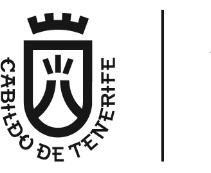 D/Dª ___________________________________________________________con DNI:___________ y domicilio en_________________________________________________________________________________________________Declaro responsablemente, que carezco de rentas superiores, en cómputo mensual, al salario mínimo interprofesional a efectos de participar en la convocatoria pública, del Excmo. Cabildo Insular de Tenerife, de ____________________________________________________aprobada por _________________________________________de fecha_______________En____________________________,a_____de__________de ____________Firmado:DIRECCIÓN INSULAR DE RECURSOS HUMANOS Y ASESORÍA JURÍDICA DEL EXCMO. CABILDO INSULAR DE TENERIFE.Información sobre el Tratamiento de DatosResponsable del tratamiento: Excmo. Cabildo Insular de Tenerife. Plaza de España, nº 1, CP 38003, Santa Cruz de Tenerife. Política de privacidad (www.tenerife.es/portalcabtfe/es/politica-privacidad)Delegado de Protección de Datos: Telefónica Soluciones de Informática y Comunicaciones de España SAU, correo electrónico de contacto: delegadoprotecciondatos@tenerife.esFinalidad del tratamiento: Gestión y tramitación de tu solicitudLegitimación del tratamiento: Reflejadas en el Registro de Actividades de Tratamiento (www.tenerife.es/documentos/ECIT_RegistroTratamientos.pdf)Destinatarios: Reflejados en el Registro de Actividades de Tratamiento (www.tenerife.es/documentos/ECIT_RegistroTratamientos.pdf)Transferencias internacionales: Reflejadas en el Registro de Actividades de Tratamiento (www.tenerife.es/documentos/ECIT_RegistroTratamientos.pdf)Plazos de conservación: Los plazos legalmente previstos en la normativa vigente / en el caso de consentimiento mientras no se revoque el mismoEjercicio de derechos de acceso, rectificación, supresión, oposición, portabilidad y limitación del tratamiento: Mediante la presentación de un escrito firmado electrónicamente o con copia del DNI o documento similar dirigidos al Centro de Servicios al Ciudadano del Cabildo Insular de Tenerife, sito en la Plaza de España, nº 1, CP 38003, Santa Cruz de Tenerife o a la dirección de correo electrónico delegadoprotecciondatos@tenerife.es. En el caso que considere que sus derechos no han sido debidamente atendidos, puede presentar una reclamación ante la Agencia Española de Protección de Datos.